講   題｜一首詩的誕生演講者｜白靈老師時   間｜2016/4/15（一）13：55-15：50地   點｜視聽教室對   象｜國一學生講者簡介｜白靈，本名莊祖煌，1951年生，現任台北科技大學化工系副教授。曾任《草根詩刊》主編、耕莘青年寫作會常務理事，《台灣詩學季刊》創辦人之一。白靈的詩很能掌握抽象意識的精華，並將之具象化，注重對文明的反思、對社會的批判、對人群的關懷，其創作題材不拘，意象的精準展現是白靈詩作的特色。陳義芝說他：「白靈是意象的快槍手，中堅代名家，閱讀他的小詩要有閱讀閃電的心思。」。除詩作外，白靈也是詩評名家，《一首詩的誕生》、《一首詩的玩法》、《一首詩的誘惑》是白靈對現代詩的賞析與教學的重要著作。曾獲獎項：中國時報敘事詩首獎梁實秋文學獎散文首獎中央日報百萬徵文獎中華文學獎散文第二名中國文藝獎章文藝評論獎中山文藝獎國家文藝獎台灣文學獎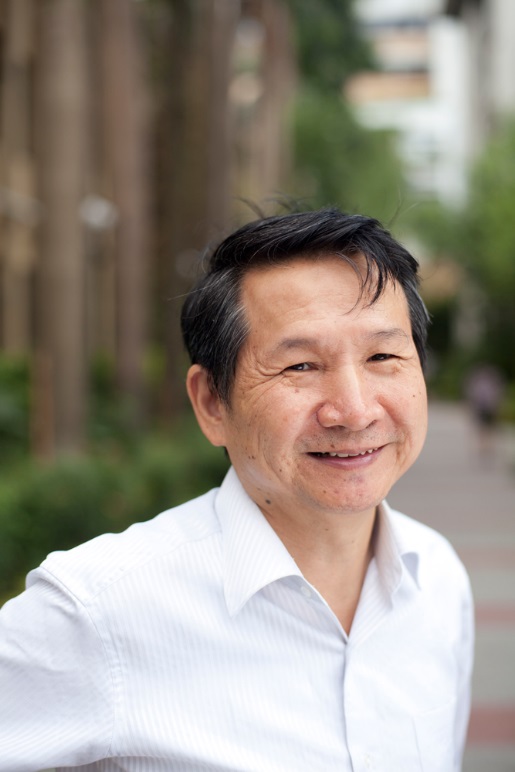 